Предметные школьные олимпиады на апрель 2024Научно-творческое общество «Просвещение»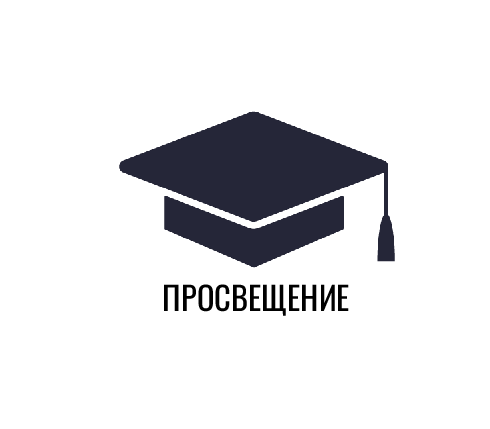 16 апреля 2024 года – 15 мая 2024 года(№1180-02)Положение о проведении Предметных школьных олимпиад на апрель 20241. ЦЕЛЬ И ЗАДАЧИМеждународные олимпиады проводятся с целью определить уровень знаний участников, в каких предметных областях ваши знания находятся на достаточно высоком уровне, а где требуется ещё поработать над собственными знаниями.1.1. Цель Олимпиад – мотивация и поддержка участников, имеющих высокую познавательную мотивацию, способствование развитию творческого интереса в различных предметных областях, раскрытие и развитие научно-творческого потенциала педагогического сообщества, их поддержка и поощрение.1.2. Задачи: – повышение мотивации участников к научно-творческой и познавательной деятельности в области фундаментальных наук;– развитие навыков критического мышления и получения новых знаний у молодого поколения;– повышение интереса к творческой и интеллектуальной деятельности в среде молодежи и в профессиональных сообществах;– выявление и поддержка талантливых учащихся в сфере интеллектуальной деятельности, мотивированных на продолжение образования, создание условий для интеллектуального развития.2. ОРГАНИЗАТОРЫ2.1. Организатор – Научно-творческое общество «Просвещение» (ссылка: https://nto-prosvet.ru)3. УЧАСТНИКИ3.1. К участию в Олимпиадах приглашаются все желающие (школьники, учителя, преподаватели и др.)4. ОРГАНИЗАЦИЯ И СОДЕРЖАНИЕ4.1. Онлайн олимпиады, проходят на официальном сайте Научно-творческого общества «Просвещение».4.2. Каждый участник имеет право на выбор пройти одну или несколько Олимпиад, из перечневого списка (см. пункт 4.4).4.3. Среднее время прохождения олимпиады - 10 - 15 минут. Следует отметить, что временных ограничений по выполнению заданий не существует. 4.4. Проводятся следующие предметные олимпиады:4.5. Для принятия участия в Олимпиадах требуется перейти по ссылке – https://nto-prosvet.ru/schaprel24 при помощи специальных ссылок / кнопок заполнить форму на участие в олимпиаде. Вам будет предложено пройти олимпиады, которая состоят из 2-х блоков (Первый блок – регистрация участника. Второй блок – вопросы олимпиады). Всего в рамках каждой из Олимпиад предусмотрено дать ответы на 10 вопросов. Максимальное количество баллов за каждую Олимпиаду - 100.4.6. По итогам каждой Олимпиады, все участники олимпиады получат именные сертификаты (за каждую Олимпиаду), а победители –дипломы (за каждую Олимпиаду). Дипломы победителей отправляются всем участникам мероприятия посредством электронной рассылки после внесения оргвзноса (см. пункт 7). Сертификаты выкладываются в архив и бесплатно публикуются на портале в разделе «Итоги мероприятий» не позднее 14 дней после подведения итогов мероприятий по ссылке: https://nto-prosvet.ru/itogi/5. СРОКИ ПРОВЕДЕНИЯ5.1. Олимпиады, проходят с 16 апреля 2024 г. по 12 мая 2024 г. В эти даты доступны к прохождению все олимпиадные задания. Все ответы и попытки прохождения всех Олимпиад позже указанного срока, к рассмотрению не принимаются.5.2. С 13 мая по 14 мая состоится сбор организационного комитета и проверка работ участников.  5.3. Уже 15 мая - формирование списков участников и Победителей Олимпиад. В данный период будут опубликованы списки с результатами участников Олимпиад (указание статуса: Участник, Победитель I, II или III степени). Также будет организована рассылка наградных документов победителям по электронной почте. 6. СТОИМОСТЬ УЧАСТИЯ6.1. Участие в Олимпиадах и выдача сертификатов проводится на безвозмездной основе (не предполагается оплата оргзвноса для участия в олимпиадах и получения сертификата).6.2. Если участник одной или нескольких Олимпиад является Победителем I, II или III степени, то возможен вариант отправки на электронную почту участника именного Диплома каждой Олимпиады. Данный наградной документ является основанием для зачисления дополнительных баллов в конкурсном отборе на получение Повышенной Государственной Академической Стипендии (ПГАС) среди студентов, а также для работников в области образования (для аттестации и формирования собственного портфолио).6.3. Для тех участников, которые стали Победителями I, II или III степени по итогам одной или нескольких Олимпиад, стоимость получения Диплома Победителя составляет 200 рублей за каждую Олимпиаду. Данная сумма является компенсацией организационных и методических расходов по формированию плана и структуры проведения мероприятия, подготовки наградных документов и реализации медиакомпании по освещению деятельности организации и проводимых ею мероприятий.6.4. УЧАСТНИКАМ ИЗ РОССИИ платить следует по инструкции, указанной ниже (см. пункт 7). Оплата оргвзносов производится отдельно за каждого участника.6.5. ДЛЯ УЧАСТНИКОВ ИЗ ДРУГИХ СТРАН. 200 рублей – оргвзнос за получение Диплома Победителя за каждую Олимпиаду с целью организационных расходов. Платить следует через системы электронных денежных переводов Яндекс Кошелек (Юmoney). Для получения подробной информации по поводу реквизитов требуется написать на почту Оргкомитета: org-prosvet@nto-prosvet.ru. Оплата оргвзносов производится отдельно за каждого участника.7. ИНСТРУКЦИЯ ПО ОПЛАТЕ ОРГВЗНОСА1. Перейдите на страницу оплаты оргвзноса: https://nto-prosvet.ru/oplata/ 2. Нажмите на кнопку «Оплатить» в разделе «Внесение оргвзноса для получение Диплома Победителя Олимпиады».3. Далее заполните Ваши контактные данные и банковские реквизиты для осуществления платежа.4. После этого на Ваш указанный электронный адрес почты поступит чек.5. Поступивший на Вашу эл. почту чек требуется приложить к письму, которое требуется направить на эл. адрес почты Оргкомитета: org-prosvet@nto-prosvet.ru с указанием необходимой информации о Победителе мероприятия. Шаблон письма представлен ниже!ВАЖНАЯ ИНФОРМАЦИЯ ДЛЯ ПОБЕДИТЕЛЕЙПосле проведения оплаты оргвзноса требуется прислать подтверждение (чек или фото / скан), название Олимпиады, ФИО участника Олимпиады на почту Оргкомитета: org-prosvet@nto-prosvet.ruПРИМЕР ПИСЬМА ДЛЯ ПОДТВЕРЖДЕНИЯ ОПЛАТЫ ОРГВЗНОСАПримечание: к письму также обязательно прикладывается фото / скан чека (квитанции) об оплате оргвзноса!!! Убедительная просьба также проверять папку «Спам».Дипломы высылаются методистами в течение 72 ЧАСОВ ТОЛЬКО после предоставления подтверждения оплаты оргвзноса на электронную почту оргкомитета!8. КОНТАКТЫ7.1. По всем вопросам обращайтесь ИСКЛЮЧИТЕЛЬНО по электронной почте Оргкомитета: org-prosvet@nto-prosvet.ru, Официальный сайт: nto-prosvet.ru. Группа ВКонтакте: https://vk.com/ntoprosvet.1. I Международная олимпиада «Просвещение» по истории России2. IV Международная олимпиада «Просвещение» по литературе3. IV Международная олимпиада «Просвещение» по русскому языку4. IV Международная олимпиада «Просвещение» по биологии 5. IV Международная олимпиада «Просвещение» по английскому языкуФИО за кого требуется Диплом: (ФИО Победителя)Название мероприятия: (Требуется указать название мероприятия)